Аналитический отчёт деятельности методической службы МБУ ДО Центр «Эдельвейс» за 2022-2023 учебный годпо реализации муниципального проекта «Система обеспечения профессионального развития педагогических работниковПошехонского муниципального района на период 2021-2023 годы», утв. приказом МКУ Управление образования от 28 июня 2021 года № 271Ответственный исполнитель: Комарова О.В., Заместитель директора по методической работеМБУ ДО Центр «Эдельвейс»2023 г.Направление 1: Цель: Обеспечение методической поддержки профессионального развития педагогических работников.В этом учебном году повышение квалификации административных и педагогических работников образовательных организаций Пошехонского МР состоялось не только на основе потребности и профессиональных дефицитов, но и в соответствии с требованиями  внедрения (внесёнными изменениями) ФГОС НОО, ФГОС ООО, утв. Приказами Министерства просвещения РФ от 31.05.2021г. №286, №287 и ФГОС СОО, утв. Приказом Министерства просвещения Российской Федерации от 12.08.2022 № 732; а также в соответствии с реализацией в 2023-2024 учебном году Федеральных образовательных программ (ФОП) - Приказ Министерства просвещения Российской Федерации от 16.11.2022 № 992 "Об утверждении федеральной образовательной программы начального общего образования" (Зарегистрирован 22.12.2022 № 71762) Приказ Министерства просвещения Российской Федерации от 16.11.2022 № 993 "Об утверждении федеральной образовательной программы основного общего образования" (Зарегистрирован 22.12.2022 № 71764) Приказ Министерства просвещения Российской Федерации от 23.11.2022 № 1014 "Об утверждении федеральной образовательной программы среднего общего образования" (Зарегистрирован 22.12.2022 № 71763). Готовность кадрового состава к реализации ООП НОО 
в 1-4 классах; ООП ООО в 5 -7классах; ООП СОО в 10 классе:В апреле на базе Даниловского района прошли обучение по программе повышения квалификации «Реализация требований ФГОС НОО, ФГОС ООО в работе учителя» 43 педагога: учителя начальных классов, математики, русского языка и литературы, иностранных языков, физкультуры, музыки технологии.В апреле - мае завершили обучение руководители средних школ «Внедрение обновленных ФГОС общего образования: управленческий аспект» (ИРО совместно с ФГАУ ДПО «Академией Минпросвещения России») - 5 человек. Всего 48 педагога и администратора.- В соответствие с Региональным планом мероприятий (дорожная карта), направленных на реализацию обновленных ФГОС в общеобразовательных организациях Ярославской области в 2022-2023 учебном году (от 30.09.2022) в направлении методической поддержки, педагоги и администраторы школ знакомились с актуальными вопросами введения обновлённых ФГОС в федеральных и региональных просветительских и консультативных и образовательных  мероприятиях и изучали методические материалы, опубликованных на сайтах ИРО http://www.iro.yar.ru/index.php?id=5777 и портале Единое содержание общего образования https://edsoo.ru/  - В муниципальных информационно-методических мероприятиях: в рамках муниципального методического совета рассматривали актуальные вопросы, связанные с введением в школах Пошехонского района единой федеральных основных общеобразовательных программ разных уровней (НОО, ООО, СОО). Организация деятельности районных методических объединений так же была направлена на организацию работы по переходу на новый ФГОС НОО, ФГОС ООО, ФГОС СОО: разработка рабочих программ, новые технологии обучения, воспитательный потенциал уроков, особенности формирования функциональной грамотности на уроках разных предметов, анализ результатов ГИА, ВПР, олимпиадных работ и др.Так же востребована педагогами при прохождении КПК ИРО другая тематика, обучающих семинаров, вебинаров и конференций в режиме онлайн различных учебных центров, в том числе и других регионов РФ.Кроме этого в рамках методического сопровождения образовательных организаций по введению обновленных ФГОС и ФОП в 2022-2023г. проведён цикл районных методических советов для директоров, заместителей директоров по УВР и ответственных за методическую работу в школе по подготовке введения ФОП НОО, ФОП ООО, ФОП СОО. Рассмотрены актуальные вопросы:- внесение изменений в локальные нормативные акты образовательной организации и представление ООП и её частей на сайте образовательной организации;- особенности и механизмы реализации ФОП и оценка достижения планируемых результатов;- особенности формирования учебного плана на основе Федерального учебного плана разных уровней;- особенности планирования и организации воспитательной работы в соответствии с Федеральным планом; - обоснование и выбор программ внеурочной деятельности и дополнительного образования в образовательной организации;- обеспечение внедрения программ внутришкольной системы профилактики учебной неуспешности;- федеральный перечень учебников.Поднимаемые вопросы активно обсуждались, в решении методических советов фиксировали практические рекомендации и конкретные управленческие шаги по введению обновлённых ФГОС и ФОП в образовательных организациях.На 29.06. 2023 г. у всех школ полным ходом идёт разработка ООП в соответствии с ФОП:- разработан Целевой раздел ООП;- в содержательном разделе: у многих разработана или дорабатываются программа формирования УУД, рабочие программы учебных предметов, учебных курсов; рабочая программа воспитания;- в организационном разделе: сформированы учебный план, план внеурочной деятельности, календарный учебный график; календарный план воспитательной работы.Педагоги ОО на районных методических объединениях учителей по предметам: математика, физика, информатика, технология; русский язык и литература; история и обществознание; биология, химия, география; а также учителя начальных классов рассматривали основные вопросы обновлённых ФГОС и введения ФОП: - анализ и корректировка рабочих программ (структуры, требований к предметным результатам, нового предметного содержания, оцениваемых планируемых результатов); - федеральный перечень учебников + ЦОР, как  инструментов обеспечения единого образовательного пространства. Так же большое внимание уделяли эффективным направлениям работы учителя по подготовке выпускников к ГИА: рассматривали демонстрационные материалы: ЕГЭ-2023 и ОГЭ-2023, анализировали результаты предыдущего года, представляли приёмы формирования функциональной грамотности на уроках разных предметов и ВНД, проводили анализ и представляли опыт подготовки к ВПР, практически прорабатывали «западающие» задания работ; рассматривали методические рекомендации по организации подготовки обучающихся с низкой успеваемостью и низкой мотивацией к ВПР и ГИА и обеспечения объективности проведения и проверки ВПР.Для проведения промежуточной аттестации педагоги использовали разработанные материалы ПОС МБУ СШ №2 г. Пошехонье (в 2021-2022 учебном году): перечни элементов содержания и разработанные КИМ, размещённые в облаке https://cloud.mail.ru/home/ПОС%20ГИА/ Проблемные вопросы готовности педагогов к реализации обновлённых ФГОС: - изменения школьной жизни обучающихся и педагогов: новые формы организации обучения, новые образовательные технологии;- проблема в степени готовности педагогов к использованию на уроках и занятиях внеурочной деятельности высокотехнологичного оборудования;- личностные проблемы педагогов, связанные с традиционным подходом к профессии в силу возраста и большой нагрузки.Рекомендации:ММС:- продолжить работу лаборатории, РМО с акцентом на основной приоритет обновлённого ФГОС - изменение деятельности учителя в образовательном процессе.Администрации школ: - обеспечить контроль способов организации учебного процесса, эффективности деятельности учителей в образовательном процессе. Учителям-предметникам:- активнее включаться в профессиональную диагностику и на основании выявленных дефицитов продолжить обучение (КПК, стажировка); саморазвитие (разработка и реализация ИОМ);- анализировать, проектировать содержание, формы и методы, технологии, виды деятельности обучающихся, направленные на достижение образовательных результатов в соответствии с обновлёнными ФГОС.Направление 2: Цель: обеспечение методического сопровождения профессионального развития педагогических работников ШНОР и ШНСУМуниципальная программа была разработана в 2020 г. на основании региональных мониторинговых исследований (по совокупности показателей низкие значения ОИП и ИСБ получили 6 школ Пошехонского района (45%) и вошли в региональный проект «Повышение качества образования в школах с низкими результатами обучения и в школах, функционирующих в неблагоприятных социальных условиях» В течение 2020-2023 года проведена работа по реализации программы в полном объёме. Все школы (ШНОР и ШНСУ) разработали свои программы перехода школ в эффективный режим работы и приняли участие в региональном конкурсе Программ. Коллектив МБОУ Гаютинской школы стал победителем (1 место), а Покров-Рогульской школы стал призёром в номинации «Школы, функционирующие в неблагоприятных социальных условиях». Гаютинская СШ признан региональной инновационной площадкой. В декабре 2022 г. состоялось заключительное мероприятие по итогам деятельности РИП, работа коллектива получила высокую оценку представителей ЦРКП ИРО.Стратегическая цель муниципальной Программы поддержки - совершенствование системы управления муниципального уровня в части разработки и реализации механизмов и мер поддержки и сопровождения ШНОР и ШНСУ, направленных на повышение образовательных результатов обучающихся.Основные направления изменений (конкретные меры поддержки ШНОР и ШНСУ) заключались в деятельности двух лабораторий: 1) методической - формирование функциональной грамотности обучающихся как основы качественного образования (обучающиеся имеют стабильные предметные результаты, но не умеют их применять в практических ситуациях) 2) педагогической - психолого-педагогическое сопровождение детей для их дальнейшей успешной социализации (отсутствие адресной помощи участникам образовательного процесса из-за недостаточной готовности педагогов к психолого-педагогическому сопровождению обучающихся).По данным итогового мониторинга (ДО), цель которого: изучение и фиксация изменений в показателях результативности деятельности ШНОР и ШНСУ по переходу в эффективный режим работы – анализируются 6 блоков (общая информация, ОР, профессиональное развитие кадров, методическая работа, обучение, управление,) В основе анализа - аналитические материалы школ и методической службы, которые позволяют судить об эффективности реализации программы, эффективности мер поддержки, которые были приняты.Кадровый состав (численность педагогов на 01.09.2022г.)Рассматривая общую информацию по обучающимся и педагогическим работникам фиксируем снижение численности (это будет влиять на динамику результатов).Динамика образовательных результатовДинамика образовательных результатов по РЯ в 11 кл. в Гаютинской СШ (относительный средний балл равен единице), по Мат. (профиль) снижение (до 0,7); в Белосельской СШ по РЯ плавающая динамика (в 22г. снижение до 0,78), в Мат.-профиль положительная динамика, а в 22г. нет участников.Результаты ОГЭ за 2021-2022 уч.г. по РЯ имеют положительную динамику (Гаютинская, Вощиковская, Колодинская школы); по Мат. положительная динамика (у Гаютинской, Белосельской, Колодинской школ) в Покров-Рогульской не было участников.Объективность оценивания в школах требует особого внимания, т.к. из анализа результатов ВПР отмечаем, что четвертные и итоговые отметки обучающихся не совпадают (кроме Колодинской ОШ 4,8 кл. и Вощиковская ОШ 4 кл.): расхождения в сторону занижения школьных оценок (40-50%) Гаютинская ОШ (РЯ 4,8 кл., Мат. 4 кл.) Покров-Рогульская ОШ (Мат.4 кл.); в сторону завышения школьных оценок Белосельская СШ (РЯ 8 кл., Мат. 8 кл.); Вощиковская ОШ (РЯ 8 кл.); Покров-Рогульская ОШ (РЯ 4 кл.) Анализируя результаты завучи школ отмечают набранные баллы по предметам РЯ и Мат. в отдельных случаях соответствуют нижней границе отметки (нап-р Гаютинская СШ «5» ставится за 33-38 б., обучающийся набрал 33б. при годовой отметке «4»). Все обучающиеся школ в 2021-2022 уч.г. справились с ВПР, что говорит о положительной динамике (кроме Покров-Рогульской ОШ - 25% 1 обуч. 4 кл. Мат. «2») Участие в олимпиадах имеют положительную динамику: увеличение количества участников, призёров и победителей школьного и муниципального этапов в Колодинской и Покров- Рогульской школах; в региональном этапе у Белосельской школы в РЭ ВсОШ 6 участий, 2 призёра.  Педагоги отмечают осознанное решение школьников участвовать во ВсОШ и мотивированный выбор предмета. ШЭ ВсОШМЭ ВсОШДинамика профессионального развития кадровРеализация программы поддержки ШНОР и ШНСУ   оказала непосредственное влияние на профессиональное развитие педагогических работников школ проекта. В школах реализованы программы перехода в эффективный режим работы, в основном в двух направлениях: формирование функциональной грамотности обучающихся и психолого-педагогическое сопровождение детей ОВЗ и других категорий, в рамках двух муниципальных сетевых лабораторий методической и педагогической. Обновлена система методической работы в ОО – горизонтальное обучение педагогов в ПОС, которые в свою очередь включены в деятельность лабораторий (плановый показатель программы не менее 6 ПОС) в 2020-2021- 9 ПОС; 2021-2022- 8 ПОС; в 2022-2023г.- 7 ПОС; доля педагогов активно работающих в ПОС – 92 % (96%) Незначительное уменьшение значения показателя – закрыта Пятницкая школа, уменьшение числа педагогов и их загруженность. Следует отметить, что реализация ИППР (восполнение дефицитов педагогов) отслеживается внутри работы ПОС (сообщения, открытые уроки), поэтому в школах с хорошо спланированной работой ПОС разработка и реализация ИППР на высоком уровне (в Колодинской, Вощиковской, Покров-Рогульской школах).В 2022-2023 г. продолжают работу по разработке и реализации ИППР – 84% педагогов (92% активно работающих в ПОС). Отмечается осознанность и рост доли педагогов прошедших диагностику профессиональных дефицитов (предметных и метапредметных компетенций - в 2022-2023 г. 49%/46%), а так же обучение по программам повышения квалификации федерального и регионального уровня в направлении новых тенденций в сфере образования (формирование функциональной грамотности обучающихся, реализация требований обновлённых ФГОС в работе учителя, новое оборудование в Центре Точка роста), так же педагоги в рамках самообразования участвуют в вебинарах актуальной тематики. Успешно презентуют опыт профессиональной деятельности в различных формах на муниципальном/региональном уровне (семинары, фестивали, мастер-классы, конференции, круглые столы и др.) - доля педагогов – 45%.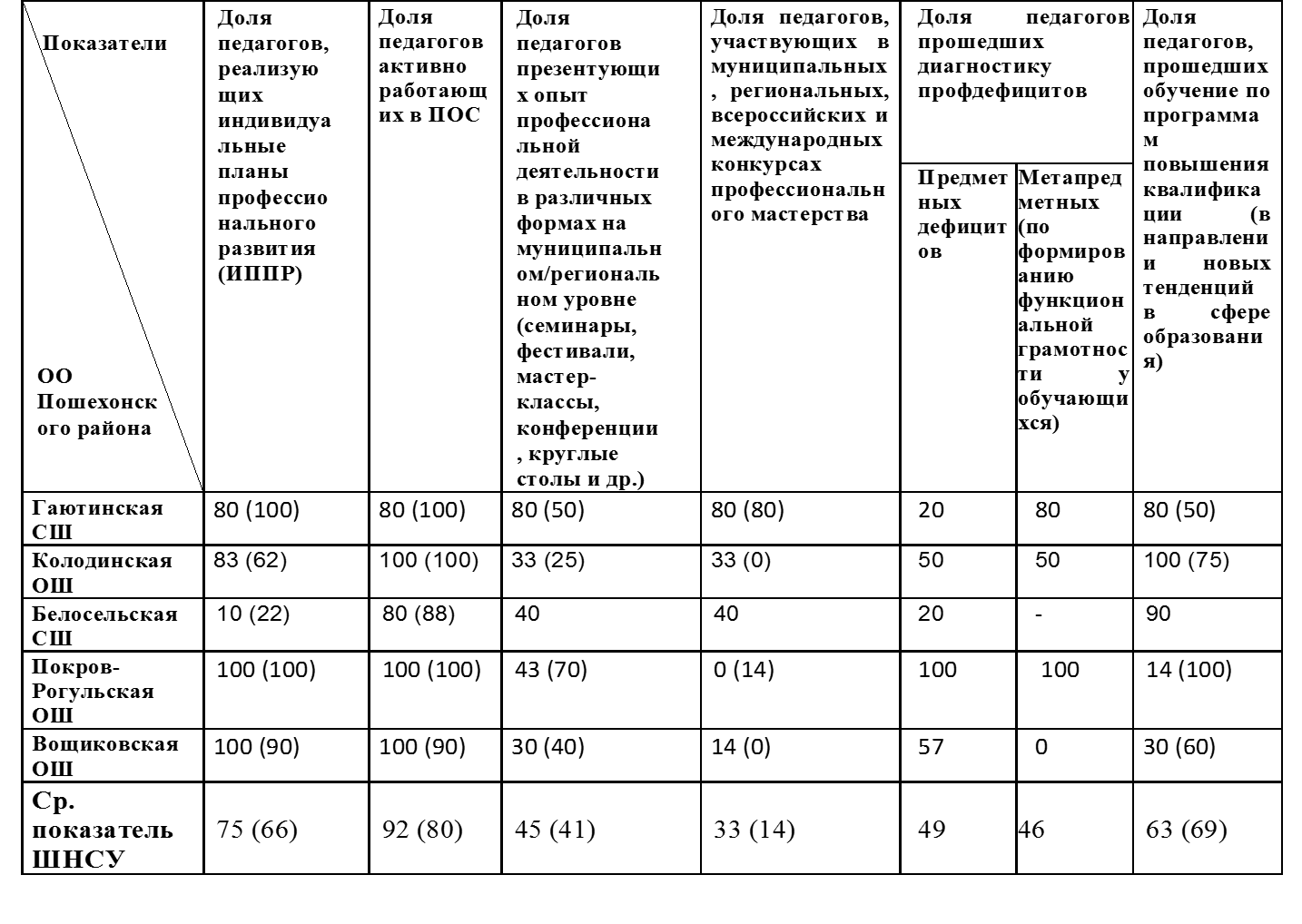 (…) 2021-2022 учебный годСпециалисты психолого-педагогической службы и методисты за этот период организовали обучающие семинары, практикумы, мастер-классы, собеседования, консультации по ознакомлению и применению технологий, которые положительно влияли на организацию процесса обучения, обсуждали проблемные ситуации в каждой конкретной школе.  В результате деятельности лабораторий педагоги повысили свои профессиональные компетенции: в методах, приёмах, технологиях, в проектировании уроков, внеурочных занятий и воспитательных мероприятий, командной работы для решения проблемных вопросов и задач своей школы.Методическая работаВ ходе реализации программы была перестроена методическая работа так же на уровне района - в режиме сотрудничества и профессионального общения. Успешны применяемые формы сотрудничества с педагогическими коллективами школ: работа с кейсами в ПОС, тренинги, диалоговые площадки, кустовые семинары, методические советы и оперативки, онлайн-семинары, фестиваль открытых уроков, мастер-классы и т.д.    Содержание профессионального   общения - формирование функциональной грамотности у обучающихся и психолого-педагогическое сопровождение обучающихся с разными образовательными потребностями. В самих школах конструктивное взаимодействие педагогов осуществлялось также в новых формах (Гаютинская СШ - Лаборатория современного урока, Белосельская СШ – Методическая кухня). По итогам реализации Программы организован районный Чемпионат по функциональной грамотности среди школьных команд обучающихся 8-9 классов, победителем которого стала Команда Покров-Рогульской школы, призёром (3 место) Белосельская школа.В 2022г. выпущен сборник «Педагогика успеха» с материалами, отражающими практический опыт реализации муниципальной программы поддержки ШНОР и ШНСУ.В рамках лабораторий ежегодно проводили итоговые мероприятия, на которых представляли результаты методической работы, наработанные материалы, обсуждали проблемы и предложения, вносили изменения в работу лабораторий.Так в 2022-2023г. две лаборатории объединились в Лабораторию «Достижений» по решению проблем формирования ФГ. Педагоги в ПОС изучали теоретические аспекты развития креативного мышления обучающихся. Все педагоги были включены в разработку, наблюдение и анализ уроков, занятий внеурочной деятельности и воспитательных мероприятий. По итогам деятельности ПОС состоялся районный фестиваль «Калейдоскоп лучших уроков, внеурочных занятий, воспитательных мероприятий по развитию креативного мышления обучающихся» все школы представили лучшие разработанные мероприятия в ПОС и проведённые со школьниками. Муниципальный методический актив признал лучшими практиками: уроки МБОУ Гаютинской СШ и МБОУ Белосельской СШ; занятия внеурочной деятельности МБОУ Покров-Рогульской ОШ; воспитательные мероприятия МБОУ Белосельской СШ, МБОУ Гаютинской СШ. Педагоги этих школ провели мастер-классы для педагогов школ района.Результаты деятельности лабораторий в развитии профессиональных компетенций педагогов:в методах и приёмах повышения учебной мотивации обучающихся -«создание ситуации успеха»; активизации мыслительной деятельности - «кинезеология»; в сопровождении подготовки выпускников к сдаче экзаменов; в проектировании, наблюдении и анализе урока от целеполагания до полученных ОР учеников разного уровня (сильные, средние и слабые) «Lesson study»;в организации учебной деятельности и оценивании операционной, дидактической, технологической ценности урока «Таксономия учебных задач»в области оценивания и формирования читательской грамотности - организации работы с текстами на уроках разных предметов «смысловое чтение» далее и других видов грамотности (математической, естественно-научной, финансовой, креативного мышления);в разработке заданий для оценки и формирования ФГ, (позднее включали задания из предложенного банка заданий РЭШ, ИСРО РАО);командной работы для решения проблемных вопросов и задач своей школы.Тем самым в каждой школе за три года накоплен «Банк разработанных уроков по разным предметам, занятий внеурочной деятельности и воспитательных мероприятий» с технологическими картами и видео-фрагментами. Кроме этого разработаны и используются в образовательном процессе методические материалы.Педагогические коллективы ШНОР и ШНСУ представляют лучшие практики на муниципальном (семинары, мастер-классы) и методические разработки на региональном уровне (на слайде)Так же коллектив Гаютинской СШ приобрел опыт в разработке и проведении недель функциональной грамотности: неделя креативного мышления (декабрь) представили свой опыт на отчётном мероприятии РИП (20 участников), неделя глобальных компетенций (февраль) представили на школе педагогического мастерства для молодых педагогов (11 участников).Итоговые мероприятия лабораторий:В 2021г. Методический фестиваль Педагогической и Методической лабораторий «Панорама методических находок и педагогических идей» онлайн-выставки методических материалов (портфолио) «Секреты успеха»В 2022г. Расширенное заседание Методического Совета «Муниципальные сетевые методическая и педагогическая лаборатории: итоги работы за 2021-2022 учебный год, проблемы, перспективы» в технология «Word cafe» команды школ обсуждали проблемы и предлагали решения.В 2023г. Фестиваль «Калейдоскоп лучших уроков, внеурочных занятий, воспитательных мероприятий по развитию креативного мышления обучающихся» Лучшими признаны уроки Гаютинской СШ и Белосельской СШ; занятия внеурочной деятельности Покров-Рогульской ОШ; воспитательные мероприятия Белосельской СШ, Гаютинской СШ. Педагоги провели мастер-классы для педагогов школ районаВ 2023г. Чемпионат по функциональной грамотности среди школьных команд обучающихся 8-9 классов. Победитель – Покров-Рогульская ОШ; призёр (3 место) – Белосельская СШ.В 2022 г. выпущен сборник материалов «Педагогика успеха», отражающий практический опыт реализации муниципальной программы поддержки.Управление.Ежегодно по итогам проведения мониторинга ШНОР и ШНСУ проводится анализ результатов и управленческие решения, направленные на совершенствование образовательной среды и повышение качества образования.В течение 3-х лет в каждой школе выстроена система по формированию ФГ и сопровождению детей нуждающихся в поддержке. По результатам принятых мер: внесены изменения в локальные акты школ, разработаны положение о ПОС; планы ПОС, ВФО, методичекой работы; дорожные карты об организации работы по повышению функциональной грамотности обучающихся; разработаны программы внеурочной деятельности по формированию ФГ обучающихся; отмечены позитивные изменения в организации образовательной среды.Руководители школ сами являлись активными членами ПОС в 2021-2022г. – 66%; в 2022-2023г. -100%Направления улучшений:Остаются ресурсные и кадровые дефициты. Не сформирована система профилактики учебной неуспешности (только отдельные её элементы).Педагоги не участвуют в профессиональных конкурсах. Разработка и реализация ИППР педагогов остаётся проблемной. Выводы: По результатам региональных мониторинговых исследований в 2022 г. школы Пошехонского района вышли из списка ШНОР (в том числе Вощиковская ОШ, как ШНОР 2020г.) ШНСУ стараются преодолевать факторы социально-экономического и культурного неблагополучия демонстрируют положительную динамику образовательных результатов, что свидетельствует об эффективности принятых мер на муниципальном уровне и уровне образовательных организаций. По итогам реализации программы поддержки ШНОР и ШНСУ зафиксирована положительная динамика учебных достижений: обучающиеся успешно осваивают образовательные программы НОО, ООО и СОО, допущены к ГИА и переводятся в следующий класс. В 2022г. в Белосельской СШ 20 обучающихся 2-11 классов (3 ученика ОВЗ) награждены грамотами за хорошую учёбу, 1 ученица – Похвальным листом «За отличные успехи в учении». В Гаютинской СШ 1 ученица награждена медалью «За успехи в обучении», сдав ЕГЭ РЯ - 94 б., Мат. база – 20б. (из 21). У обучающихся повышается уровень сформированности функциональной грамотности – (напр-р Гаютинская СШ – на 3,2). Выращены успешные практики формирования ФГ обучающихся, а значит повышения качества образования (РИП Гаютинская СШ – итоговое мероприятие «Учимся вместе» декабрь 2022г., что продемонстрировали все школы в районном Фестивале и Чемпионате командных игр).Рекомендации на 2023-2024 учебный год:Муниципальному координатору: - в срок до 30.07. 2023г. проанализировать результаты оценки муниципальных механизмов управления качества образования по направлению 1.2. Система работы со ШНОР и/или ШНСУ в 2022г.обобщить опыт реализации муниципальной программы поддержки ШНОР и ШНСУ;- в срок до 30.07.2023г. сформировать план мероприятий по направлению 1.2., разместить на официальном сайте ММС и МКУ Управления образования;- в срок: до 30.09.2023г. организовать семинары- практикумы для управленческих команд по разработке Программы профилактики учебной неуспешности обучающихся; - в срок до 30.09.2023г. организовать методическое сопровождение и контроль за внедрением и развитием внутришкольных системы профилактики учебной неуспешности школы (сайт ОО).Управленческим командам образовательных организаций:- в срок: до 30.09.2023г. обеспечить ежегодное проведение и обсуждение анализа результатов мониторинговых исследований по всем показателям (ОИП, ИБСШ), своевременно выявлять проблемные зоны, в соответствии с чем планировать меры по преодолению и перспективные задачи развития школы;- в срок: до 30.09.2023г. обеспечить ежегодное проведение и обсуждение анализа результатов оценочных процедур с педагогами с выработкой мер по повышению качества образования в школе, предусмотреть организацию работы педагогов (на основе статистико-аналитического отчета по результатам ОГЭ и ЕГЭ, результатов ВПР и стартовых диагностик по ФГ);- в течение 2023 2024 уч.г. обеспечить участие педагогов в диагностике предметной и методической компетенции учителей.- в течение 2023 2024 уч.г. вовлекать педагогический коллектив и педагогических работников в приоритетные конкурсы профессионального мастерства ЯО; - в течение 2023 2024 уч.г. продолжить методическую работу и обеспечить координацию деятельности по обеспечению взаимодействия: по развитию профессиональных компетенций педагогов в оценке и формировании у обучающихся всех видов функциональной грамотности и применения отработанных форм, технологий, приёмов: учебной мотивации, саморегуляции, профессиоонального самоопределения школьников в образовательном процессе;- в срок: до 30.06.2023г. принять меры по обеспечению поддержки обучающихся, имеющих академические задолженности (в том числе предусмотреть разработку Положения об индивидуальном сопровождении обучающихся с академическими задолженностями и Программы профилактики учебной неуспешности обучающихся);- в срок: до 25.08. 2023 разместить на сайте ОО документы, подтверждающие наличие внутришкольной системы профилактики учебной неуспешности;- в течение 2023 2024 уч. г. использовать наставничество и организацию дополнительных занятий для обучающихся с академической задолженностью.Направление 3. Цель: создание условий для подготовки специалистов по вопросам выявления, поддержки и развития способностей и талантов у детей и молодежи  Всероссийские предметные олимпиады являются одной из наиболее престижных и распространенных форм работы с одаренными детьми в Российской Федерации. Ежегодно проводятся школьные, муниципальные и региональные этапы Всероссийской олимпиады школьников, что
способствует выявлению одаренных обучающихся, имеющих интерес и склонности к различным учебным предметам.С целью создания условий для выявления одаренных школьников и развития их интереса к научной деятельности, руководствуясь нормативными документами Министерства просвещения Российской Федерации, департамента образования Ярославской области, Управления образования Администрации Пошехонского МР, в 2022-2023 учебном году проводились школьный, муниципальный и региональный этапы ВсОШ по 20 общеобразовательным предметам (за исключением французского, испанского, китайского и итальянского языков).Итоги школьного этапа Всероссийской олимпиады школьниковВ школьном этапе Олимпиады приняли участие обучающиеся 4-11 классов образовательных организаций Пошехонского МР. Количественные данные по категориям представлены в таблице.Показатели по учету участников школьного этапа Всероссийской олимпиады школьников* обучающийся, принявший участие в данном этапе Олимпиады по 2 и более предметам, учитывается 1 раз.    Следует отметить, что в школьном этапе в 2022- 2023 учебном году количество участников городских школ 4- 11 классов увеличилось на  8 человек (3%), а количество участников сельских школ осталось на прежнем уровне (0%)*Обучающиеся, принявшие участие в данном этапе Олимпиады по 2 и более предметам, учитывается 1 разСиний – 2021-2022 уч.г.; оранжевый -2022-2023 уч.г.        В соответствии с Порядком проведения ВсОШ, утвержденного приказом Министерства просвещения РФ от 27.11.2020 г. №678 на ШЭ предусмотрено проведение олимпиады для обучающихся 4- х классов по образовательным программам начального общего образования по математике и русскому языку.* обучающийся, принявший участие в данном этапе Олимпиады по 2 и более предметам, учитывается 1 раз.Количество призовых мест ШЭ Олимпиады (4кл) по математике и русскому языку в городских и сельских школах    Приведенные таблицы позволяют сделать вывод об участии в ШЭ ВсОШ обучающихся 4 классов. Общее количество участников составляет 49% от общей численности обучающихся 4 классов, что на 14% больше, чем в 2021-2022 уч. году (35%). Но количество победителей и призеров среди обучающихся 4-х классов, уменьшилось на 2 человека и уменьшилось количество призовых мест в сельских школах на 50%.    Количество обучающихся 5-11 классов в Пошехонском МР – 648 человек, количество участий в ШЭ Олимпиады 1273 (637 – 2021-2022 уч.г.) школьников, что больше на 50%, чем в прошлом учебном году, количество участников олимпиады 5-11 классов -381 человек (331 - 2021-2022 уч.г.), из них количество участников детей-ОВЗ 5- 11 классов  22 человека (16 - 2021-2022 уч.г.). Приведенные данные позволяют отметить, что количество участников увеличилось по 16 предметам и уменьшилось по 4 предметам. Значительно увеличился показатель участий по математике, русскому языку, биологии, английскому языку, истории, физической культуре, географии, экономике. Значительно уменьшился показатель участия по экологии.Итоги муниципального этапа Всероссийской олимпиады школьников  В соответствии с п.6 «Порядка проведения всероссийской олимпиады школьников, утвержденного приказом Министерства просвещения РФ от 27.11.2020 № 678», предусматривающим категории участников МЭ Олимпиады, участниками указанного этапа стали 159 обучающиеся 7- 11 классов, что составило17 % от общего количества участников ШЭ Олимпиады 7- 11 классов.  Муниципальный этап Всероссийской олимпиады школьников (МЭ ВсОШ) проводился по 20 предметам. В нем приняли участие обучающиеся10школ района.Показатели по учету участников муниципального этапа ВсОШ   В МЭ Олимпиады приняли участие 159 обучающийся 7-11классов (128 - 2021-2022 уч.г..), что на 25% больше, чем в прошлом учебном году. Количество участий МЭ Олимпиады в 2022-2023 учебном году увеличилось на 9 человек. Количество обучающихся с ОВЗ составил 6 человек.Призовые места в МЭ Олимпиады заняли 63(74 пр. г) обучающихся. Из них победителями признаны - 23 человека, призерами – 40 человек. Таким образом, количество призовых мест по сравнению с прошлым годом уменьшилось на11, в том числе, количество победителей уменьшилось на 3 человека, количество призеров на 8 человек.Рейтинг образовательных учреждений по числу призовых мест в МЭ Олимпиады в 2022-2023 уч. г.«Городские общеобразовательные учреждения»«Сельские общеобразовательные учреждения»Количество участников, победителей и призеров МЭ по классам   В МЭ Олимпиады призовые места (не только места победителей и призеров, но и места только призеров) в нескольких олимпиадах заняли10 человек (18 чел. в 2021-2022 уч.г.):, в том числе:2 обучающихся - в 5 олимпиадах, 1 обучающихся - в 4 олимпиадах,2 обучающихся – в 3 олимпиадах,5 обучающихся – в 2 олимпиадах.  Результаты МЭ Олимпиады по предметам, где обучающиеся заняли призовые места, свидетельствуют о том, что педагоги занимаются подготовкой детей к олимпиадам.Сравнительная характеристика данных об участии обучающихся Пошехонского МР в ШЭ и МЭ ВсОШ по таким параметрам как «фактическое количество участников» и количество обучающихся, принявших участие по двум и более предметам и учитывающийся 1 раз, позволяет сделать вывод об участии школьников в течение олимпиадного сезона в нескольких олимпиадах. На ШЭ ВсОш имеют следующее соотношение: 1335 участников -  430 человек (в среднем каждый фактический участник принял участие по 4 общеобразовательным предметам); на МЭ ВсОШ это - 353участника, 159 человек (в среднем по 3 предметам).    Уровень подготовки обучающихся в этапах всероссийской олимпиады – важный показатель качества образовательных услуг, предоставляемых образовательными организациями района. Рейтинг школ по показателю «Результативность участия» в МЭ ВсОШ выглядит следующим образом:*Результативность участия – доля обучающихся, ставших победителями и призерами от общего числа участников.Итоги регионального этапа Всероссийской олимпиады школьниковПо итогам муниципального этапа Олимпиады на региональный этап 2022-2023 учебного года были допущены 22 (6 чел - 2021-2022 уч.г.) обучающихся 9-11 классов из 3 (4 - 2021-2022 уч.г.) общеобразовательных учреждений района: МБОУ СШ №1 г. Пошехонье – 6 (2 - 2021-2022 уч.г.), МБОУ СШ №2 г. Пошехонье -11 (2 - 2021-2022 уч.г.), МБОУ Белосельская СШ- 2 (1 - 2021-2022 уч.г.), в 2021-2022 уч. г 1 обучающийся из МБОУ Пятницкой СШ.В региональном этапе Олимпиады приняли участие 18 детей (5- 2021-2022 уч.г.) обучающиеся 9-11 классов. Показатель участия в РЭ увеличился по сравнению с прошлым годом на13человек.Показатели по учету участников РЭ ВсОШ      Участники РЭ приняли участие в 12 (3 - 2021-2022 уч.г.) предметных олимпиадах из 20.  Трое обучающихся стали призерами РЭ ВсОШ. По обществознанию Уткин Иван, обучающийся 11 класса МБОУ СШ №1 г.Пошехонье; Киселица Софья, обучающаяся 9 класса МБОУ СШ №1 г.Пошехонье.По обществознанию и искусству Лабудина Ксения, обучающаяся МБОУ Белосельской СШ	Анализ «востребованности», «популярности» и «досягаемости» общеобразовательных предметов для обучающихся Пошехонского МР позволяет выстроить рейтинг предметов. Лидирует в рейтинговом списке числа допущенных обучающихся: физическая культура (7 чел), обществознание (6 чел), история (5чел), технология (3чел), география (2 чел), искусство, экономика, русский язык, биология, литература, экология (1 чел).Сравнительный анализ количества победителей и призеров ВсОШНа основании сравнительных таблиц участия обучающихся в Пошехонском МР во Всероссийской олимпиаде школьников в 2022- 2023 учебном году выявлены успешные практики по вовлечению обучающихся к участию в Олимпиаде, подготовке детей и результативности участия в следующих образовательных учреждениях: МБОУ СШ №1 г.Пошехонье, МБОУ Белосельской СШ, МБОУ СШ №2 г.Пошехонье.Вывод.В целом, результаты школьного, муниципального и регионального этапов олимпиад говорят о невысоком уровне подготовки обучающихся к выполнению нестандартных заданий, так как отсутствует целенаправленная работа учителей по подготовке детей к участию во Всероссийской олимпиаде школьников. Некоторым обучающимся приходится участвовать в нескольких олимпиадах, что сказывается на качестве подготовки к олимпиаде.Для участия в РЭ малой олимпиады для 7-8 классов из Пошехонского МР, были приглашены 8 человек (МБОУ СШ №2 г. Пошехонье -5 человек, МБОУ Гаютинской СШ -2чел., МБОУ Белосельской СШ -1чел) участий 8 (Мельникова А.В из МБОУ СШ №2 г. Пошехонье, принимала участие по нескольким предметам (русский язык, биология)). Победителей и призеров в 2022 – 2023 учебном году нет. Всероссийские конкурсы сочинений.В 2022- 2023 учебном году проведены ежегодные конкурсные сочинения. В конкурсах приняли участие 3 общеобразовательных организаций из 10 Пошехонского МР (МБОУ СШ №2 г Пошехонье (12 чел), МБОУ Белосельская СШ (5 чел) МБОУ Гаютинская СШ (4).В муниципальном этапе Всероссийском конкурсе сочинений 2022 – приняли участие 9 человек (МБОУ СШ №2 г. Пошехонье -8 чел., МБОУ Белосельская СШ – 1 чел.); «Без срока давности» -5 человек (МБОУ Белосельская СШ- 3 чел., МБОУ Гаютинская СШ – 2 чел.); Всероссийский литературный конкурс «Класс!» - 10 человек (МБОУ СШ №2 г.Пошехонье -6 чел, МБОУ Белосельская СШ – 2 чел., МБОУ Гаютинская СШ -2 чел.).  11 человек приняли участие в региональных этапах конкурса. Обучающиеся не заинтересованы, мало активны,  как правило в  основном участвуют одни и те же дети.Районный Чемпионат командных игр - конкурсов по функциональной грамотности.В марте – апреле 2023 года проходил районный Чемпионата командных игр - конкурсов по функциональной грамотности для обучающихся 8-9 классов, с применением информационно коммуникативных технологий. В игре приняли участие команды 8 общеобразовательных школ Пошехонского МР, 2 школы (МБОУ Кременевская ОШ, МБОУ Юдинская ОШ) не приняли участие по причине малочисленности 8-9 классов (1-2 ученика).…..Муниципальный Ресурсный Центр по интеллектуально-познавательному развитию детей (МБОУ СШ №1 г. Пошехонье).Ресурсный центр по интеллектуально-познавательному развитию детей, созданный на базе МБОУ СШ №1 г. Пошехонье является муниципальным звеном в решении вопросов по интеллектаульно – познавательному развитию обучающихся в системе работы с одарёнными детьми. В 2022/2023 учебном году ресурсный центр обеспечивал потребности образовательных организаций Пошехонского муниципального района в информационных методических ресурсах, распространении передового опыта в сопровождении одарённых детей. Цель деятельности ресурсного центра: создание оптимальных условий для выявления, обучения, развития, воспитания и социализации одаренных детей для поддержки педагогов и формирования единого информационно-образовательного пространства, обеспечивающего научно-методическую и информационно-технологическую базу для работы по интелектуально – познавательному развитию детей.    Приоритетом в деятельности ресурсного центра в отчетный период было выявление, сопровождение и поддержка одаренных детей, их интеллектуально – познавательное развитие, которое осуществлялось по следующим направлениям:Организационно-методическое сопровождение одаренных детей; Методическое сопровождение педагогов; Проведение олимпиад и конкурсов.В ходе проведения олимпиад и марафонов выявлены обучающиеся, имеющие высокий уровень интеллектуально-познавательного развития.  Не смотря на то, что снижается количество  участий в мероприятиях районного уровня, однако прослеживается динамика, как качественного участия обучающихся.  Снижение показателей свидетельствует о том, что в районе в основном малочисленные школы, которые не могут принять участие в командных соревнованиях, поэтому мероприятия районного уровня в основном проводятся только для городских школ.В 2022-2023 учебном году муниципальным ресурсным центром организована работа методического актива педагогов района по разработке заданий, проверке работ членами жюри при проведении школьного этапа Всероссийской олимпиады школьников, малой районной олимпиады для обучающихся 5-6 классов по русскому языку, математике, истории, биологии, личного и командного первенства интеллектуального марафона для обучающихся 3-4 классов.  На базе МБОУ СШ №1 г. Пошехонье, МБОУ СШ №2 г. Пошехонье, МБОУ  Вощиковской ОШ им. А.И.Королёва активизирована работа по олимпиадной подготовке обучающихся 6, 7-8,  классов по олимпиадной подготовке по русскому языку, математике, биологии, истории, физической культуре. Реализация программ продолжается уже 2 года. Улучшилось качество участия обучающихся малой областной олимпиаде школьников в 2021-2022 г. (Сколова С., 7 кл. - призёр по биологии), в региональном этапе ВсОШ в 2022-2023 у.г. (Киселица Софья, 9 кл. - призёр по обществознанию). В муниципальном этапе по сравнению с 2021 – 2022 учебным годом количество участий возросло до 353 с 275, количество участников  до 159 с 128. Количество победителей и призёров 26/48 в 2021-2022 у.г., 23/40 в 2022-2023 у.г.В октябре 2022 года 3 педагога МБОУ СШ №1 г. Пошехонье прошли обучение в ЯРИОЦ «Новая школа» по проведению математических соревнований среди обучающихся 4 классов. В течение учебного года учитель начальных классов С.Б. Буренина реализовывала программу подготовки к участию в математических играх в 4 классе. В апреле 2023 года Любимова Е.Е. провела мастер-класс по подготовке к играм, представила опыт из собственной практики. В мае 2023 года проведена районная игра «Математическая Абака», участие приняли команды четвёртых классов МБОУ СШ №1 г. Пошехонье и МБОУ СШ №2 г. Пошехонье (10 человек).На базе МБОУ СШ №1 г. Пошехонье реализуются программы технической направленности «Мобильного технопарка Кванториум» (г. Рыбинск), в среднем, для 180 обучающихся района 5-11 классов, что позволяет удовлетворить ещё больше образовательных запросов обучающихся. Раздел на сайте МБОУ СШ №1 г. Пошехонье пополняется, педагоги и обучающиеся могут найти материалы для олимпиадной подготовки. В разделе новости и на официальной страничке МБОУ СШ №1 г. Пошехонье в Контакте размещается информация по мероприятиям, которые проводит муниципальный ресурсный центр. Таким образом, одной из наиболее эффективных форм работы по выявлению, развитию и поддержке одаренных детей является олимпиадное движение, участие в котором дети начинают уже с начальной школы. Проведенные мероприятия позволяют создать специальную развивающую среду, где поддерживается творческая активность одаренных детей. Но вместе с тем имеются и проблемы в сопровождении интеллектуально-познавательного развития детей: низкая мотивация к работе в данном направлении как у обучающихся, так и у педагогов.  Отмечается низкая активность участия обучающихся и педагогов сельских школ в проведённых мероприятиях. Дети, имеющие способности, как правило, принимают участие в олимпиадах по нескольким предметам. Перспективы на 2023-2024 учебный год: 1. Реализация программ олимпиадной подготовки обучающихся.2. Организация и проведение: малой районной олимпиады для обучающихся 5-6 классов, интеллектуального марафона (личное и командное первенство) для обучающихся 3-4 классов, математических соревнований для 4,5 классов.3. Проведение мероприятия мотивирующего к участию обучающихся в Всероссийской олимпиаде школьников и других интеллектуальных конкурсах и марафонах.4. Проведение мастер-классов с целью распространения лучших практик подготовки обучающихся к олимпиадам и конкурсам и мотивирования педагогов к наставнической деятельности. Направления улучшений:- Проблемным полем остается психолого-педагогическое сопровождение способных и одаренных детей (как правило, в штатном расписании городских школ только один психолог при значительно расширившейся в последние годы сфере деятельности, а в сельских и того нет). Поэтому процесс выявления одарённых детей остаётся на примитивном уровне.- Нуждаются в своевременном оказании методической и консультативной помощи родители способных, высокомотивированных и одаренных детей. Требуют пересмотра формы и методы сотрудничества педагогов и родителей в целях создания комфортных условий для развития природных задатков школьников.	Указанные проблемы приводят к тому, что творческий и интеллектуальный потенциал одаренных детей не всегда раскрываются в полной мере и дети утрачивают мотивацию участия в престижных олимпиадах разных уровней.Рекомендации:ММСпредставить результаты статистических данных об участии обучающихся всех школ во всех этапах Олимпиады и анализ данных на методическом совете;организовать для педагогов семинары – совещания по вопросам нормативного сопровождения и методического обеспечения школьного этапа ВСОШ;Ресурсному центру МБОУ СШ №1 г. Пошехонье:направлять усилия на выявление одаренных детей в процессе их обучения, в том числе по программам в системе дополнительного образования (как общеразвивающим, так и предпрофессиональным) и в процессе организации личностно ориентированного и дифференцированного образования (включая углубленное изучение предметов и профильное обучение) в условиях общеобразовательной школы;обеспечивать информационное сопровождение работы школьных предметно – методических комиссий, своевременно отражать на сайте всю актуальную информацию, обеспечивая гласность ВсОШ и др. конкурсов и олимпиад;организовать повышение профессиональной компетентности педагогов в вопросах подготовки обучающихся к ВсОШ;выявлять и транслировать позитивный опыт образовательных учреждений по подготовке обучающихся к ВсОШ;создавать необходимые условия для распространения лучшего опыта подготовки и проведения школьного и муниципального этапов Олимпиады.Руководителям образовательных организацийс целью раннего выявления одаренных детей и создания оптимальных условий для реализации их потенциала, активнее привлекать к участию во ВсОШ обучающихся 5-8 классов, формируя у обучающихся положительный образ участника Олимпиады;обеспечить информационное сопровождение проведения Олимпиады на официальном сайте учреждения;организовать системную подготовку обучающихся к Олимпиаде, развивать систему курсов внеурочной деятельности;использовать результаты статистических данных об участии обучающихся во всех этапах Олимпиады для принятия управленческих решений по совершенствованию системы работы с одаренными детьми на уровне ОО;осуществлять мониторинг выполнения требований к проведению школьного и муниципального этапов Олимпиады с целью создания равных условий участия обучающихся в конкретном этапе Олимпиады, соблюдения прав участников Олимпиады и обеспечении получения максимально качественных результатов на соответствующих этапах Олимпиады;провести анализ результативности участия обучающихся образовательной организации в школьном, муниципальном и региональном этапах Олимпиады;определить проблемные вопросы в своей организации по подготовке участников Олимпиады, наметить пути их решения;обеспечить создание равных условий для непрерывного развития одаренных детей, подготовки их к участию в Олимпиаде;Учителям-предметникамактивнее использовать современные педагогические технологии в работе с одаренными детьми, Интернет-ресурсы, материалы методического сайта Олимпиады, методические рекомендации по разработке заданий и требований к проведению школьного и муниципального этапов Олимпиады.Заполнение базы данных достижений одарённых детей Ярославской области.Все мероприятия, ответственными за заполнение которых является методическая служба, занесены.Направление 4. Цель: создание условий для успешной адаптации молодых специалистов и полноценной самореализации молодых педагоговОдним из направлений работы по развитию системы наставничества в Пошехонском МР является деятельность Клуба молодого педагога «Открытие». Это постоянно действующее профессиональное объединение молодых педагогов, созданное для повышения их квалификации, профессионального роста, включения в инновационную деятельность системы образования района.25.10.2022 г. состоялось первое в учебном году заседание Клуба молодого педагога «Открытие» на тему «Как наше слово отзовётся…», посвящённое важным проблемам педагогической деятельности – имиджу педагога и педагогической этике, культуре поведения и общения педагогов с участниками образовательных отношений. Для налаживания эффективного взаимодействия молодых педагогов, развития их коммуникативных навыков был проведён тренинг начинающим психологом Шамян И.Р., психолого-педагогической службы Центра «Эдельвейс». С помощью телекоммуникационного моста с молодыми педагогами общалась и проводила практические упражнения Богомолова Т. Б., педагог-психолог Покров-Рогульской основной школы. Опытный педагог, учитель русского языка и литературы, классный руководитель 7 класса средней школы №1 г. Пошехонье, Павлова Елена Алексеевна в разговоре с членами Клуба дала советы организации работы с родителями обучающихся: по предотвращению конфликтов между педагогом/ классным руководителем и родителями. Формированию речевых способностей молодого педагога, развитию умений управлять своим поведением на уроке, полноценно сотрудничать с обучающимися и быть речевым образцом было посвящено выступление в онлайн-формате учителя русского языка и литературы Гаютинской средней школы, Ванюковой С.А.20.12.0222. г. в рамках работы Клуба состоялась интеллектуально-деловая игра. Первая часть мероприятия представляла собой деловую игру «Знатоки ФГОС», которую провела молодой педагог Боровкова А.А. В процессе игры молодые педагоги определяли личностные и деловые качества современного учителя, проходили блиц-опрос по ФГОС, пытались расшифровать высказывания детей, с увлечением справлялись с упражнением «Паутинка ФГОС». В конце игры педагоги построили «Колесо деятельности», которое помогло им оценить реальные результаты их совместной с учениками образовательной деятельности. Во второй части игры молодой педагог Шамян И.Р. провела со своими коллегами педагогическую викторину «Своя игра», по примеру известной телевизионной передачи. В процессе викторины участники разбирались с педагогическими терминами различных категорий: «Инновации», «Педагогика и технологии», «Крылатые выражения», «Программное обеспечение и ИКТ».В связи с объявлением 2023 года «Годом педагога и наставника» в конце 2022 года была разработана «Дорожная карта работы с молодыми педагогами на 2023 год» и дальнейшие мероприятия проходили в соответствии с ней.В январе 2023 года была проведена диагностика профессиональных дефицитов молодых педагогов во всех образовательных организациях и составлены планы-графики совместной работы молодых педагогов ОО и их наставников. На уровне района были разработаны планы деятельности «Педагогических мастерских» и «Школы педагогического мастерства» на 2023 год. В «Педагогических мастерских» молодые педагоги совместно со своими наставниками демонстрируют опыт совместной деятельности по какой-либо тематике, «Школа педагогического мастерства» направлена на устранение конкретных дефицитов молодых педагогов, выявленных в ходе проведения диагностики, и каждое занятие «Школы..» проводится на базе одной из образовательных организаций района.В январе 2023 года состоялась встреча для молодых педагогов и их наставников «Вечер вопросов и ответов» в преддверии объявленного 2023 года педагога и наставника. На заседании были обсуждены основные направления, цели системы наставничества, его формы и методы, которые закреплены в Положение о системе наставничества педагогических работников образовательных учреждений, осуществляющих образовательную деятельность по реализации основных и дополнительных общеобразовательных программ в Пошехонском муниципальном районе. Каждая пара «молодой педагог – наставник» представила свою персонализированную программу наставничества с описанием форм и видов наставничества, направлений наставнической деятельности и перечня мероприятий, нацеленных на устранение выявленных профессиональных затруднений наставляемого и на поддержку его сильных сторон. Также была обсуждён и согласован план (дорожная карта) работы с молодыми педагогами. Основными муниципальными мероприятиями Плана являются: Педагогические мастерские, эта форма хорошо себя зарекомендовала прошлые года. На данных мероприятиях наставник и молодой педагог представляют свои результаты в совместной деятельности над решением выбранной проблемы. Планируется три заседания педагогических мастерских; Школа педагогического мастерства, Темы были определены исходя из потребностей молодых педагогов, выявленных в ходе анализа диагностики их профессиональных дефицитов. Запланирован выезд молодых педагогов в Гаютинскую школу на мероприятие, посвящённое развитию у учащихся креативного мышления, будет сделан упор на устранение дефицитов молодых педагогов в плане оценки результатов профессиональной деятельности, прогнозирования её результатов и её коррекции. Кроме этого намечены мероприятия на базе детского сада №2 «Рябинка», посвящённое устранению дефицитов молодых специалистов по планированию результатов деятельности в воспитательной работе и выезд молодых педагогов в Белосельскую школу. Занятие школы педмастерства будет посвящено работе над ликвидацией дефицитов в плане выбора оптимальных методов, приёмов и средств обучения, включения образовательную деятельность обучающих с различной учебной мотивацией и учебными достижениями. На ноябрь 2023 года запланировано проведение Фестиваля педагогических команд «День педагогического мастерства», на котором команды образовательных организаций представят свой опыт работы.10.02.2023 г. на базе Гаютинской школы прошло первое занятие «Школы педагогического мастерства» для молодых педагогов Пошехонского района. По приглашению администрации и педагогического коллектива Гаютинской школы молодые специалисты приняли участие в мероприятии, завершающем «Неделю российской науки», направленном на развитие креативного мышления у школьников. Вначале молодые педагоги поприсутствовали на уроках и занятиях внеурочной деятельностью у опытных педагогов школы: по русскому языку и литературе – у Степановой И.Б. и Ванюковой С.А., по географии – у Гуриной Е.В., в начальной школе – у Суворовой Е.В. и на занятии внеурочной деятельностью («Финансовые манипуляции») – у Брусникова Е.А. Каждый урок или занятие были направлены на формирование функциональной грамотности (креативного мышления) и вызвали у присутствующих неподдельный интерес. Затем состоялось воспитательное мероприятие «Вечер креатива», на котором ученики школы были разбиты на 6 команд, к ним присоединились и молодые педагоги. Началось мероприятие с представления команд в креативном ключе караван историй (минутные театральные инсценировки представления научных открытий). Так же среди заданий мероприятия: поэтический флешмоб, популяризующий науку, исследовательские лаборатории (по кабинетам), дискуссионные качели на тему «Триумф науки: прогресс или трагедия?», выставка-задание (были представлены реальные предметы-изобретения каждой команде разные, которые необходимо расположить в хронологическом порядке и выдвинуть идеи, как изменится в дальнейшем: от берестяной грамоты до оптоволокна, от гусиного пера до 3Д ручки и т.д.), древо идей «Школа будущего». Завершилось мероприятие «Школы педагогического мастерства» занятием с опытным педагогом, учителем русского языка и литературы, зам. директора школы по УВР Ванюковой С.А., которая дала молодым педагогам практические советы по преодолению дефицитов в оценке результатов профессиональной деятельности и прогнозирования её результатов и коррекции.07.04.2023 г. состоялось мероприятие «Педагогические мастерские», на котором свой опыт сотрудничества представили учителя биологии и географии МБОУ СШ № 2 г. Пошехонье. Кукушкина Л.В., как наставник представила этапы совместной работы по разработке современного урока в новом направлении: формирование естественно-научной грамотности у обучающихся на уроках биологии. Молодой педагог Коробова У.И. провела открытый урок в 6 классе – лабораторная работа на тему «Видоизменения побегов». Вместе с наставником они проанализировали урок: деятельность педагога, деятельность обучающихся, приёмы формирования естественно-научной грамотности. А в совместной работе с молодыми педагогами разобрали какие компетенции естественно-научной грамотности у обучающихся формировались и проверялись в ходе урока. 28.04.2023 года состоялись очередное занятие «Школы педагогического мастерства» в рамках работы Клуба молодого педагога. Занятие провели педагоги МДБОУ Д/С №2 «Рябинка» Травникова Е. В. и Красавина С. В. Главной темой занятия было «Устранение дефицитов молодых педагогов по планированию воспитательной работы». В рамках занятия опытные педагоги рассказали, как проходит процесс выявления профессиональных дефицитов в педагогической деятельности, подробно остановились на выявлении профессиональных дефицитов в воспитательной работе. Затем, с примерами, была показана работа педагогического коллектива Д/С «Рябинка» по устранению подобных дефицитов. Более детально продемонстрировали опыт по устранению дефицитов по планированию работы по патриотическому воспитанию. Светлана Владимировна и Елена Викторовна представили практические примеры такой работы, которая ведётся в образовательной организации с 2020 года. А также наработанные наглядные материалы, результаты деятельности воспитанников и др.26.05.2023 г. в рамках работы клуба молодого специалиста «Открытие» прошло очередное занятие в «Педагогических мастерских». Педагоги детского сада №7 «Улыбка» Киселёва А. И. и Козлова Е. В. провели мастер-класс «Демонстрация опыта работы по теме «Буктреллер, как инновационное средство повышение интереса к чтению у детей старшего дошкольного возраста». На занятии обсуждали одно из важнейших направлений работы педагогов дошкольного образования - задачу пробудить, развивать и поддержать интерес к чтению книг у детей, найти эффективные формы работы по приобщению детей к чтению, увлекая этим дошкольников и их родителей. Педагоги в удобной для восприятия форме рассказали о тех способах поддержки интереса к чтению, которые они применяют в своей работе, ознакомили присутствующих на мастер-классе коллег с наработанными методическими материалами, а также продемонстрировали готовые буктреллеры, которые подготовили не только работники образовательной организации, но и сами дети, совместно с родителями. Закончился мастер-класс практическим созданием буктреллера по одному из рассказов Виталия Бианки с применением компьютерных технологий.Исходя из вышеизложенного можно отметить, что все проведённые мероприятия были нацелены на повышение профессиональной компетенции молодых педагогов, а также на сплочение коллектива, выработку взаимодействия и взаимопомощи между членами Клуба.Проблемные вопросы в организации работы с молодыми педагогами: …Рекомендации:ММС:- проанализировать деятельности клуба «Открытие»; - на основе анализа и в соответствии с указом президента РФ от 27.06.2022 № 401 «О проведении в РФ Года педагога и наставника» обеспечить разработку и утверждение плана деятельности клуба на 2023- 2024 учебный год (сформировать профессиональное сообщество наставников; молодых педагогов; педагогов, нуждающихся в поддержке).Администрации школ:- внести предложения по совершенствованию деятельности районного клуба «Открытие»; - определить «педагогические пары» (наставников, молодых специалистов/ педагогов с определёнными дефицитами), разработать в ОО программы (планы наставничества), разработать индивидуальные образовательные маршруты;- своевременное обновление раздела сайта «Наставничество»Направление 5. Цель: обеспечение методического сопровождения и поддержки педагогам – участникам конкурсов профессионального мастерстваУчастие педагогов в Конкурсе это публичная, открытая, общественно значимая форма повышения квалификации, в результате которой осуществляется развитие профессионализма
и личностных качеств педагогов.В этом году Всероссийский конкурс «Учитель года России 2023» в Пошехонском районе проводился в 26 раз. Финал юбилейного районного этапа Всероссийского профессионального конкурса педагогического мастерства «Учитель года России– 2023» представил новые имена победителей:- в номинации «Учитель года» - Морозова Я.Е., учитель начальных классов МБОУ СШ №1 г. Пошехонье;- в номинации «Воспитатель года» - Киселёва А.И., воспитатель МДБОУ ДС №7 «Улыбка».Оба победителя районного этапа приняли участие и достойно прошли творческие испытания 1-го тура в региональном этапе Всероссийских конкурсах «Учитель года России 2023», «Воспитатель года России 2023».Морозова Я.Е вошла в число финалистов и смело прошла конкурсные испытания 2 -го тура: «Классный час», «Мастер-класс» и «Пресс-конференция «Вопрос учителю года», молодой педагог продемонстрировала свой талант и умение общаться с детьми и коллегами-учителями.Несмотря на то, что в этом году (спустя 5 лет) в нашем районе есть финалист Всероссийского конкурса «Учитель года России 2023», остаётся проблемное поле, связанное с низкой долей участия педагогов во Всероссийских конкурсах. По-прежнему педагоги образовательных организаций выбирают менее затратные конкурсы профессионального мастерства для отражения результатов в аттестации. Низкая степень профессиональной готовности педагогов к участию в конкурсах высокого уровня показывает:- большой процент педагогов предпенсионного и пенсионного возраста; - низкая стрессоустойчивость педагогических работников;- нет готовности кобобщению опыта и самопрезентации;- недостаточная поддержка конкурсантов в педагогических коллективах ОО.Рекомендации: ММС и администрации школы:- создать профессиональное сообщество педагогов, победителей конкурсов профессионального мастерства «Опыт творчества», что позволит обмениваться идеями в профессиональном сообществе и учиться новому у лучших в своем деле.- методическое сопровождение Морозовой Я.Е. в постконкурсный период, с целью дальнейшего профессионального развития и мотивации педагогов школ района.еСогласовано Начальник МКУ «Управление образования» Администрации Пошехонского района_______________    Сидельникова М.Ю.«________» _________»  2023 г.Согласовано Директор МБУ ДО «Эдельвейс» _______________ Марина Т.В.«________» _________»  2023 г.КПККООППК «ГИА по истории и обществознанию: актуальные вопросы подготовки обучающихся» (18.02.2022 - 25.03.2022)1КПККИОППК «Инклюзивное образование» (09.03.2022 - 31.03.2022)1КПККИОППК «Организация и контроль качества питания детей в образовательной организации» (10.03.2022 - 31.03.2022)1КПККООППК «Реализация требований обновленных ФГОС ООО, ФГОС СОО в работе учителя» (25.05.2023 - 31.05.2023)3КПКЦНППМПРППК «Реализация образовательных программ в сетевой форме» (20.04.2022 - 08.06.2022)4КПКЦОМППК «Внедрение обновленных ФГОС общего образования: управленческий аспект» (03.04.2023 - 23.06.2023)5КПККООППК «Проведение и оценка практической части ГИА по программам основного общего образования по химии» (11.04.2022 - 11.05.2022)3КПКРМЦИДПОП «Актуальные вопросы развития региональной системы образования» (31.03.2022 - 01.04.2022)2КПКЦНППМПРППК «Региональный проект "Современная школа" Новое оборудование- новые возможности"» (01.06.2022 - 30.06.2022)3КПКЦСОЗМППК «Конкурсное движение как формат непрерывного профессионального образования» (16.02.2023 - 31.03.2023)4КПКЦСВРППК «Организация профилактики правонарушений как противодействие терроризму и экстремистской деятельности в образовательной организации» (07.04.2023 - 05.05.2023)4КПККООППК «Реализация требований обновленных ФГОС НОО, ФГОС ООО в работе учителя» (20.03.2023 - 05.04.2023)34КПКЦСВРППК «Нормативно-правовые и организационные основы деятельности работников опеки и попечительства» (21.03.2023 - 28.04.2023)1КПКЦИТППК «Цифровая образовательная среда: новые компетенции педагога. Маршрут 1» (22.03.2023 - 28.04.2023)2КПКЦСВРППК «Диагностическая, коррекционная, реабилитационная работа с несовершеннолетними» (17.04.2023 - 31.05.2023)1КПКЦНППМПРППК «Совершенствование компетенций учителя по использованию оборудования центров образования "Точка роста" и школьного технопарка "Кванториум" (стажировка)» (07.06.2023 - 30.06.2023)1КПККООППК «Решение заданий повышенного и высокого уровня сложности при подготовке к ГИА по биологии» (15.03.2023 - 26.04.2023)2Вебинары (на примере Белосельской школы) Волчек М.Г.  «Проектирование календарного учебного графика в соответствии с требованиями ФГОС НОО, ФГОС ООО, ФГОС СОО» 1Вебинары (на примере Белосельской школы)Волчек М.Г. «Представление ООП и ее частей на официальном сайте образовательной организации» 2Вебинары (на примере Белосельской школы)Волчек М.Г. «Корректировка ООП ООО на основе федеральной образовательной программы основного общего образования»1Вебинары (на примере Белосельской школы)Волчек М.Г.«Структура ООП НОО, ООП ООО, ООП СОО»1Вебинары (на примере Белосельской школы)Волчек М.Г.«Сколько ООП будет к 01.09.2023»1Вебинары (на примере Белосельской школы)Савиных Г.П.«Разработка ООП СОО по обновленному ФГОС СОО»1Вебинары (на примере Белосельской школы)Волчек М.Г.«Проектирование календарного учебного графика в соответствии с требованиями ФГОС НОО, ФГОС ООО, ФГОС СОО»1Вебинары (на примере Белосельской школы)ИРО. г. Ярославль«Рабочая программа по русскому языку на уровне ООО и СОО. ФГИС «Моя школа»1Вебинары (на примере Белосельской школы)ИРО. г. Ярославль «Содержание деятельности классного руководителя в условиях обновленных ФГОС»1Вебинары (на примере Белосельской школы)ИРО. г. Ярославль«Формируем функциональую грамотность обучающихся на предметах естественнонаучного цикла: биология, химия, география»3Вебинары (на примере Белосельской школы)ИРО. г. Ярославль«Внедрение обновлённого ФГОС СОО. Биология»1Вебинары (на примере Белосельской школы)ИРО. г. Ярославль«ФГОС ООО. Реализация примерной программы ООО по биологии 5 класс. Проблемы и пути решения»1Вебинары (на примере Белосельской школы)ИРО. г. Ярославль«Обновлённый ФГОС ООО. Биология. Базовый и профильный уровень»1Вебинары (на примере Белосельской школы)ФГБНУ ИСРО РАО «Конструктор рабочих программ. Практика и применение».1Вебинары (на примере Белосельской школы)ИРО. г. Ярославль«Использование активных форм обучения на 'перевернутом уроке' иностранного языка» 1Вебинары (на примере Белосельской школы)ИРО. г. Ярославль «Формирование экспериментальных умений обучающихся (в рамках ППК «Актуальные вопросы развития РСО) для учителей физики 1Вебинары (на примере Белосельской школы)ИРО. г. Ярославль«Достижение результатов освоения учебного предмета «Физика» на уровне среднего общего образования1Вебинары (на примере Белосельской школы)ИРО. г. ЯрославльРеализация деятельностного подхода в развитии экспериментальных умений на уроке химии»1Вебинары (на примере Белосельской школы)ИРО. г. Ярославль«Требования к оснащению кабинета химии в соответствии с обновленными ФГОС ООО»1Вебинары (на примере Белосельской школы)ИРО. г. Ярославль«Формирование естественнонаучной грамотности через решение экспериментальных задач»1Вебинары (на примере Белосельской школы)ИРО. г. Ярославль«Изучаем обновленный ФГОС ООО и примерную рабочую программу по химии»1Вебинары (на примере Белосельской школы)ГК «Просвещение»«Анализируем ФПУ 2022. Учебный предмет «Математика»1Вебинары (на примере Белосельской школы)ИРО. г. Ярославль«Основные вопросы внедрения ФГИС «Моя школа»1Вебинары (на примере Белосельской школы)ИРО. г. Ярославль«Преподавание основ правовой грамотности в ОО»1Вебинары (на примере Белосельской школы)ИРО. г. Ярославль«Теория вероятностей в школьном курсе математики» (ИРО Ярославль)1Вебинары (на примере Белосельской школы)ИРО. г. Ярославль«Обновленный ФГОС ООО: оценочная деятельность учителя»1Вебинары (на примере Белосельской школы)ИРО. г. Ярославль«Формируем функциональную грамотность обучающихся на предметах естественнонаучного цикла: математика»1Вебинары (на примере Белосельской школы)ИРО. г. Ярославль«Обновленный ФГОС ООО: УМК по математике как инструмент учителя»1Вебинары (на примере Белосельской школы)ИРО. г. Ярославль«Разработка учебных заданий по формированию глобальных компетенций в рамках реализации обновленных ФГОС»2Вебинары (на примере Белосельской школы)ИРО. г. Ярославль «Особенности реализации ФОП НОО. ФГИС «Моя школа»1Вебинары (на примере Белосельской школы)ИРО. г. Ярославль«Основы православной культуры как отражение традиционных духовно-нравственных ценностей»1Вебинары (на примере Белосельской школы)ИРО. г. Ярославль«Формирование функциональной грамотности у младших школьников»1Вебинары (на примере Белосельской школы)ГК «Просвещение»«Новый Федеральный перечень учебников для начального общего образования: какие учебники можно использовать в образовательном процессе с 2023 года?»1Вебинары (на примере Белосельской школы)ЕДСО«Преодоление трудностей формирования у младших школьников смыслового чтения» 1Вебинары (на примере Белосельской школы)ИРО. г. Ярославль«Достижение метапредметных образовательных результатов в начальной школе»1Численность обучающихся на 1 сентября учебного годаЧисленность обучающихся на 1 сентября учебного годаЧисленность обучающихся на 1 сентября учебного годаЧисленность обучающихся на 1 сентября учебного годаЧисленность обучающихся на 1 сентября учебного годаЧисленность обучающихся на 1 сентября учебного года2021-20222022-20232021-20222022-20232021-20222022-2023НООНООООООООСООСОО76591381361216Категория2021-20222022-2023Молодые специалисты11Соответствие занимаемой должности31Первая категория3930Высшая категория912Всего5144Белосельская СШОтносительно средний баллОтносительно средний баллОтносительно средний баллБелосельская СШ2019-20202020-20212021-2022ЕГЭ РЯ0,680,960,78ЕГЭ Мат (профиль)0,370,72-Гаютинская СШОтносительно средний баллОтносительно средний баллОтносительно средний баллГаютинская СШ2019-20202020-20212021-2022ЕГЭ РЯ1,041,001,00ЕГЭ Мат (профиль)0,970,690,7ОГЭ РЯОтносительно средний баллОтносительно средний баллОтносительно средний баллОГЭ РЯ2019-20202020-20212021-2022Гаютинская СШ--1,01Белосельская СШ-1,270,96Вощиковская ОШ-0,91,05Колодинская ОШ-0,961,02Покров-Рогульская ОШ-ГВЭ-ОГЭ Мат.Относительно средний баллОтносительно средний баллОтносительно средний баллОГЭ Мат.2019-20202020-20212021-2022Гаютинская СШ--0,96Белосельская СШ-1,271,29Вощиковская ОШ-1,070,96Колодинская ОШ-0,901,03Покров-Рогульская ОШ-ГВЭ-Наименование ООКол-во Участников ШЭКол-во Участников ШЭЧисло призовых мест ШЭЧисло призовых мест ШЭЧисло победителейШЭЧисло победителейШЭЧисло призеровШЭЧисло призеровШЭНаименование ОО2021/20222022/20232021/20222022/20232021/20222022/20232021/20222022/2023Покров – Рогульская ОШ372101317Белосельская СШ1315432129211410Гаютинская СШ261329141041910Вощиковская ОШ2423433720142314Колодинская ОШ111481651135Наименование ООКол-во Участников МЭКол-во Участников МЭЧисло призовых мест МЭЧисло призовых мест МЭЧисло победителейМЭЧисло победителейМЭЧисло призеровМЭЧисло призеровМЭНаименование ОО2021/20222022/20232021/20222022/20232021/20222022/20232021/20222022/2023Покров – Рогульская ОШ7101000Белосельская СШ221294584Гаютинская СШ8512030Вощиковская ОШ7904050Колодинская ОШ   6000000№п/пНаименование показателяЕдиница измеренияКоличественный показатель%1Количество ОО Пошехонском МР, в которых числятся 4- 11 классовКоличество ОО/%10100%2Количество ОО, участвующих в ВсОШ ШЭКоличество ОО/%10100%3Количество участий ШЭ 4- 11 классовКоличество участий1335-4Количество обучающихся 4-11 классов в районеКоличество человек/%7491005Количество участников ШЭ* 4-11 классов, в общей численности 4- 11 классовКоличество человек/%43057%6Количество обучающихся 4- 11 классов с ОВЗ, в общей численности обучающихся 4-11 классовКоличество человек/%13017%7Количество участников ШЭ* 4- 11 классов с ОВЗ, в общей численности обучающихся 4-11 классовКоличество человек/%2418%8Количество обучающихся 4 классовКоличество человек/%101100%9
Количество участников ШЭ*, в общей численности обучающихся 4 классовКоличество человек/%4948%10Количество обучающихся 5 – 11 классовКоличество человек/%648100%11Количество участников ШЭ* 5- 11 классов,в общейчисленности обучающихся 5- 11 классовКоличество человек/%38158%12Количество призовых мест, в общей численности учащихся ШЭ 4-11 классовКоличество человек/%49236%13Количество участников ШЭ 5-11 классов, обучающихся в «Точках роста», в общей численности обучающихся 5-11 классовКоличество человек/%42665%№ п/пКоличество2021-20222022-2023итого%1Количество обучающихся 4-11 классов в районе758749-9-2%2Количество участий ШЭ 4-11 классов9621335+373+39%3Количество участников ШЭ* 4-11 классов373430+57+1%4Количество участников ШЭ* 4- 11 классов с ОВЗ1624+8+50%5Количество участников* городских школ ШЭ 4-11 классов266274+8+3%6Количество участников* сельских школ ШЭ 4-11 классов10710700%7Количество участников ШЭ * 5-11 классов331381+50+16%8Количество победителей (4- 11классов)177208+31+18%9Количество призеров (4- 11 классов)262284+22+9%№п/пНаименование ООКол-во участниковШЭКол-во участниковШЭЧисло призовых местШЭЧисло призовых местШЭЧисло победителейШЭЧисло победителейШЭЧисло призеровШЭЧисло призеровШЭ№п/пНаименование ОО2021/20222022/20232021/20222022/20232021/20222022/20232021/20222022/2023«Городские школы»«Городские школы»«Городские школы»«Городские школы»«Городские школы»«Городские школы»«Городские школы»«Городские школы»«Городские школы»«Городские школы»1МБОУ СШ №1 г.Пошехонье112151961603255641052МБОУ СШ №2 г.Пошехонье1541681961946883128111«Сельские школы»«Сельские школы»«Сельские школы»«Сельские школы»«Сельские школы»«Сельские школы»«Сельские школы»«Сельские школы»«Сельские школы»«Сельские школы»3МБОУ Покров – Рогульская ОШ3721013174МБОУ Белосельская СШ13154321292114105МБОУ Гаютинская СШ2613291410419106МБОУ Ермаковская СШ171891526797МБОУ Вощиковская ОШ24234337201423148МБОУ Кременевкая ОШ5161917099МБОУ Колодинская ОШ11148165113510МБОУ Юдинская ОШ6588543411МБОУ Пятницкая ОШ20404000№Количество2021-20222022-2023Итог%1Количество обучающихся 4-х классов в районе122101-21-18%2Количество участий ШЭ 4 кл.5562+7+13%3Количество участников ШЭ* 4 кл.4249+7+3%4Количество победителей по математике (4кл)32-1-33%5Количество победителей по русскому языку (4кл)5500%6Количество призеров по математике (4 кл)07+7100%7Количество призеров по русскому языку ( 4кл)135-8-62%8Количество участий по математике (4кл)2243+22100%9Количество участий по русскому языку(4кл)2019-1-5%Показатель2021-20222022-2023итог%Призовых мест (4кл), в том числе:2119-2-10%в городских школах1315+2-16%в сельских школах84- 4-50%Математика (4кл)39+6+200%русский язык (4 кл)1810-8-45%№Наименование показателяЕдиница измеренияКоличественный показатель%;1Количество ОО Пошехонского МР, в которых числятся обучающиеся 7-11 клКоличество ОО/%10/5100%/50%2Количество ОО, участвующих в МЭ ВсОШКоличество ОО\%10100%3Количество обучающихся 7-11 кл в районеКоличество человек /%421100%4Количество участий МЭ 7-11клКоличество человек /%35384%5Количество обучающихся 7-11кл с ОВЗ в общей численности обучающихсяКоличество человек /%5814%6Количество участников МЭ* 7-11кл с ОВЗ, в общей численности обучающихся с ОВЗ 7-11клКоличество человек /%611%7Количество участников МЭ* 7-11кл, в общей численности обучающихсяКоличество человек /%15938%8Количество призовых мест, в общей численности участий МЭ 7-11клКоличество человек /%6315%9Количество участников 7-11кл, обучающихся в «Точках роста», в общей численности обучающихсяКоличество человек /%15136%№Количество2021-20222022-2023итог% 1Количество обучающихся 7-11 кл. в районе412421+9+3%2Количество участий МЭ 7-11кл275353+78+29%3Количество МЭ* 7-11кл в том числе:128159+31+25%4в городских школах95125+30+32%5в сельских школах3334+1+3%6Количество победителей2623-3-12%7Количество призеров4840-8-17%Наименование ОУЧисло победителейЧисло призеровМБОУ СШ №1 г.Пошехонье 1019МБОУ СШ №2г. Пошехонье816Наименование ОУЧисло победителейЧисло призеровМБОУ Белосельская СШ 54МБОУ Гаютинская СШ01МБОУ Вощиковская ОШ им.А.И.Королева00МБОУ Кременевская ОШ00МБОУ Покров Рогульская ОШ00	МБОУ Ермаковская СШ	00МБОУ КолодинскаяОШ00МБОУ Юдинская ОШ00№классКоличество участниковколичество победителейколичество призеров17 класс372828 класс424839 класс3689410 класс1947511 класс2558Итого:Итого:1592340№п/пНаименование ООКол-во участниковЧисло призовых местЧисло победителейЧисло призеровРезультативность участия«Городские школы»«Городские школы»«Городские школы»«Городские школы»«Городские школы»«Городские школы»«Городские школы»1МБОУ СШ №1 г.Пошехонье15129101920%2МБОУ СШ №2 г.Пошехонье1382481618%«Сельские школы»«Сельские школы»«Сельские школы»«Сельские школы»«Сельские школы»«Сельские школы»«Сельские школы»3МБОУ Белосельская СШ 2295441%4МБОУ Гаютинская СШ81000%5МБОУ Покров – Рогульская ОШ70000%6МБОУ Ермаковская СШ40000%7МБОУ Вощиковская ОШ70000%8МБОУ Кременевкая ОШ30000%9МБОУ Колодинская ОШ60000%10МБОУ Юдинская ОШ70000%№п/пНаименование ООКол-во участниковМЭКол-во участниковМЭЧисло призовых местМЭЧисло призовых местМЭЧисло победителейМЭЧисло победителейМЭЧисло призеровМЭЧисло призеровМЭ№п/пНаименование ОО2021/20222022/20232021/20222022/20232021/20222022/20232021/20222022/2023«Городские школы»«Городские школы»«Городские школы»«Городские школы»«Городские школы»«Городские школы»«Городские школы»«Городские школы»«Городские школы»«Городские школы»1МБОУ СШ №1 г.Пошехонье15110298102192МБОУ СШ №2 г.Пошехонье1383224782516«Сельские школы»«Сельские школы»«Сельские школы»«Сельские школы»«Сельские школы»«Сельские школы»«Сельские школы»«Сельские школы»«Сельские школы»«Сельские школы»3МБОУ Покров – Рогульская ОШ71010004МБОУ Белосельская СШ2212945845МБОУ Гаютинская СШ85120306МБОУ Ермаковская СШ41000107МБОУ Вощиковская ОШ79040508МБОУ Кременевкая ОШ30000009МБОУ Колодинская ОШ   600000010МБОУ Юдинская ОШ7200020№Наименование показателяЕдиница измеренияКоличественный показатель%;1Количество ОО Пошехонского МР, в которых числятся обучающиеся 9-11 клКоличество ОО/%10/4100%/40%2Количество ОО, участвующих в РЭ ВсОШКоличество ОО/%330%3Количество обучающихся 9-11 кл в районеКоличество человек /%194-4Количество участий РЭ 9-11клКоличество человек /%2714%5Количество обучающихся 9-11кл с ОВЗ в общей численности обучающихсяКоличество человек /%157%6Количество участников РЭ* 9-11кл с ОВЗ, в общей численности обучающихся с ОВЗ 9-11клКоличество человек /%00%7Количество участников РЭ*9-11кл, в общей численности обучающихсяКоличество человек /%189%8Количество призовых мест, в общей численности участий РЭ 9-11клКоличество человек /%415%9Количество участников 9-11кл, обучающихся в «Точках роста», в общей численности обучающихсяКоличество человек /%189%20220-2021 уч. г20220-2021 уч. г2021-2022 уч. г2021-2022 уч. г2022-2023уч. г2022-2023уч. гКол-во победителейКол-во призеровКол-во победителейКол-во призеровКол-во победителейКол-во призеровМуниципальный этап277126482340Региональный этап000104№п/пНаименование ООКол-во участниковРЭКол-во участниковРЭЧисло призовых местРЭЧисло призовых местРЭЧисло победителейРЭЧисло победителейРЭЧисло призеровРЭЧисло призеровРЭ№п/пНаименование ОО2021/20222022/20232021/20222022/20232021/20222022/20232021/20222022/2023«Городские школы»«Городские школы»«Городские школы»«Городские школы»«Городские школы»«Городские школы»«Городские школы»«Городские школы»«Городские школы»«Городские школы»1МБОУ СШ №1 г.Пошехонье280200022МБОУ СШ №2 г.Пошехонье27000010«Сельские школы»«Сельские школы»«Сельские школы»«Сельские школы»«Сельские школы»«Сельские школы»«Сельские школы»«Сельские школы»«Сельские школы»«Сельские школы»3МБОУ Белосельская СШ 120200024МБОУ Покров – Рогульская ОШ00  0000005МБОУ Гаютинская СШ000000006МБОУ Ермаковская СШ0  00000007МБОУ Вощиковская ОШ0 00000008МБОУ Кременевкая ОШ000000009МБОУ Колодинская ОШ0     000000010МБОУ Юдинская ОШ0000000011МБОУ Пятницкая ОШ10000000МероприятиеКоличество участий 2021-2022 у.г.Количество участий 2022-2023 у.г.Малая районная олимпиада школьников127 (10 образовательных организаций)18 победителей и призёров78 (6 образовательных организаций)14 победителей и призёровИнтеллектуальный марафон для обучающихся 3-4 классов25 (6 образовательных организаций)9 победителей и призёров 22, (3 образовательных организации)10 победителей и призёров